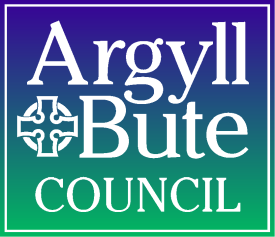 Non Domestic Rates Application for Small Business Bonus Scheme ReliefSmall Business Bonus Scheme relief is being reformed from 1st April 2023. 100% relief will continue to be available for properties with a rateable value up to £12,000.  The tables below show the levels of relief available.Single entry in the Valuation RollMultiple entries in the Valuation RollThe cumulative rules including the rateable value threshold of £35,000 will remain.  If you have more than one non-domestic property in Scotland the level of relief is shown below:No relief is available for properties used for payday lending. From 1st April 2020 relief is not available to properties not in active use.  Car parks, car spaces, advertisements and betting shops will be excluded from eligibility for Small Business Bonus Scheme relief from 1 April 2023.This form enables you to apply for this relief.  Please complete all questions on this form and return to the above address or alternatively, for a more convenient and cost effective way, complete the form online at the following address: https://www.argyll-bute.gov.uk/forms/non-domestic-rates-small-business-bonus-scheme-application-0If you need any help or assistance in completing this form, please phone 01586 555249 or e-mail ndr@argyll-bute.gov.uk.  Please note that failure to return this information may result in you paying more rates than you need.  There is no time limit if you wish to claim relief retrospectively - if you do, please tick the appropriate box and supply the required information as detailed.1. The PropertySubject Address:Subject Description:  Rateable Value: Is the property currently in active use?  Yes	                                  No	 If No, please provide the date the property became unoccupied?If Yes, please give details of what this property is used for?2. The RatepayerPlease provide full details of the Ratepayer (person(s) / business liable to pay the rates on this property):Legal Structure of the Ratepayer (Please put an ‘X’ in the relevant box) –IF APPLICABLE, Companies House Registration number or Charity Registration number:(Company number eg: 03493961)3. Other PropertiesPlease give details of all properties including empty and unoccupied premises on which you or any persons detailed above has a rates liability anywhere in Scotland.  If there are no such properties please state “NONE” in the first box below.  PLEASE NOTE – DO NOT INCLUDE PROPERTIES FOR WHICH YOU PAY COUNCIL TAX.4.  Backdated ReliefI wish to claim backdated Small Business Bonus Relief and confirm that I have attached a list of any other properties for which I have had a rates liability, with details of the dates these were held and the dates of the periods for which I wish to claim the relief. (Please tick if appropriate)  5.  DeclarationPlease read this declaration carefully before you sign and date it.I am duly authorised by the Ratepayer to make the application. I declare that the information given on this form is correct and complete to the best of my knowledge.I authorise the Council to make any necessary enquiries to check the information.I authorise the Council to cross check the information with other Councils in Scotland.I undertake to advise the Council of any change of circumstances, including the occupation / vacation of any other property I may occupy in Scotland which may affect liability for Non-Domestic Rates Relief.I understand that if I give information that is incorrect or incomplete or fail to report changes in circumstances, I (or the Ratepayer I represent) may be prosecuted.I understand that the Council will reclaim any incorrectly awarded Non-Domestic Rates Relief.I have read and understood the privacy notice accompanying this relief application: https://www.argyll-bute.gov.uk/privacy/non-domestic-ratesI claim the above relief from non-domestic rates liability.Applicant Name:	                                                            Telephone No: Capacity (e.g. Owner; Tenant Agent; Employee):E-mail Address:  Contact Address:               Your	Signature:  	                    	 Date:           When completed, this form should be returned by post to:  Argyll & Bute CouncilFinancial ServicesNon Domestic RatesKintyre HouseSnipefield Industrial EstateCampbeltownPA28 6SY or by email to ndr@argyll-bute.gov.uk ACCOUNT REF NO:Argyll & Bute CouncilNAME & ADDRESS:NAME & ADDRESS:Financial ServicesNAME & ADDRESS:NAME & ADDRESS:Kintyre HouseNAME & ADDRESS:NAME & ADDRESS:Snipefield Industrial EstateNAME & ADDRESS:NAME & ADDRESS:CampbeltownNAME & ADDRESS:NAME & ADDRESS:PA28 6SYNAME & ADDRESS:NAME & ADDRESS:NAME & ADDRESS:NAME & ADDRESS:Tel:    01586 555249NAME & ADDRESS:NAME & ADDRESS:E-mail:  ndr@argyll-bute.gov.ukNAME & ADDRESS:NAME & ADDRESS:Date: Rateable Value range (for ratepayers with a single non domestic entry in the valuation roll)Percentage of rate relief£12,000 or less100%£12,001 to £15,000Relief taper from 100% to 25%£15,001 to £20,000Relief taper from 25% to 0%Cumulative rateable value range (multiple entries in valuation roll)Percentage of rate relief£12,000 or less100%£12,001 to £35,00025% on each individual property with a rateable value of £15,000 or lessFor individual properties with rateable value £15,001 to £20,000, a tapered relief percentage from 25% to 0%IndividualPrivate Limited Company (LTD) Sole TraderPublic Limited Company (PLC) PartnershipLimited Liability Partnership (LLP)Charitable OrganisationOther (Please state)AddressRates Reference NoRateable ValueOccupied? Yes/No